T.C.
SORGUNKAYMAKAMLIĞI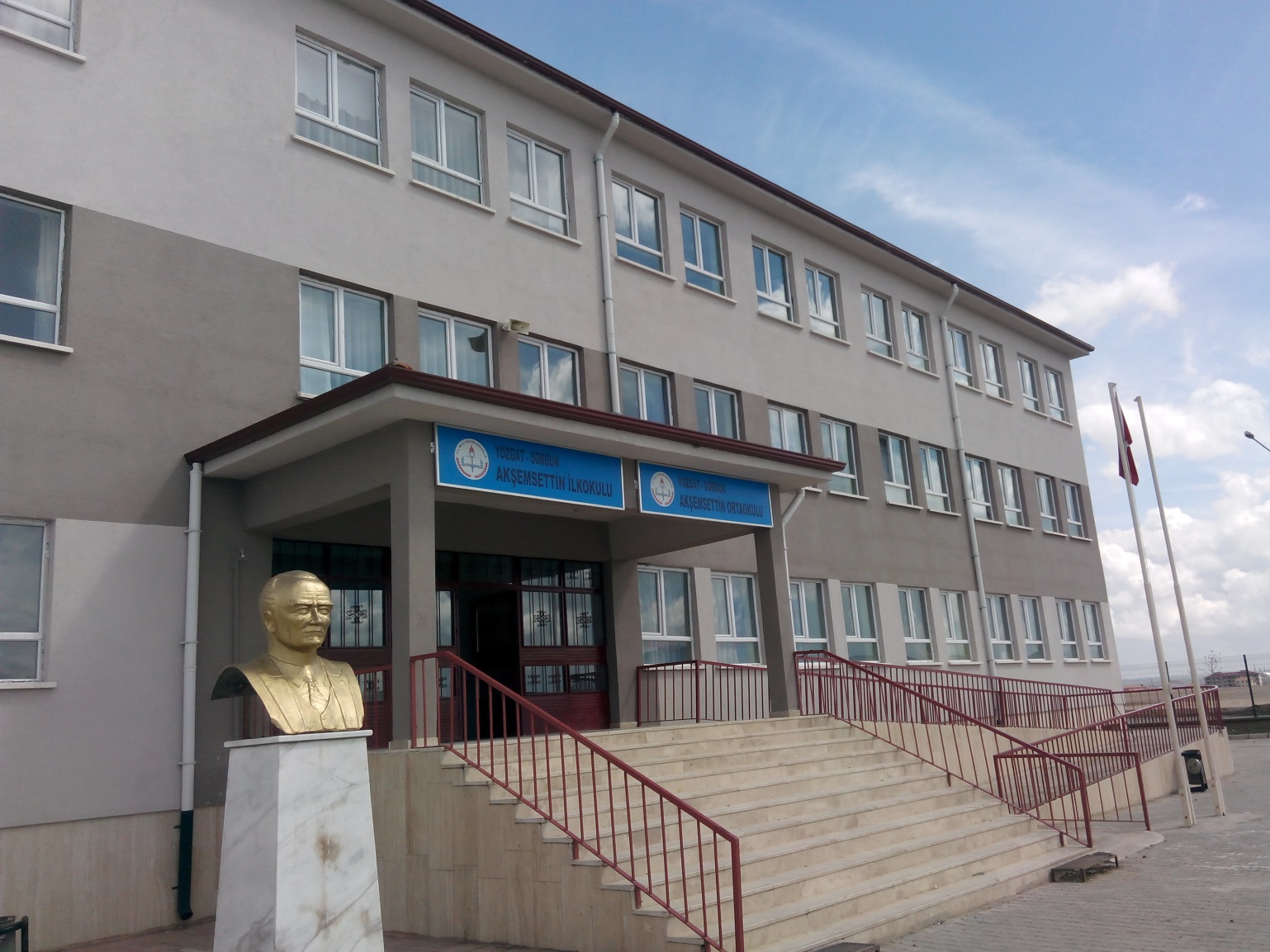 AKŞEMSETTİN İLK/ORTAOKULU
                                                        		                                                                                                                                                         1STRATEJİK PLANI
2015– 2019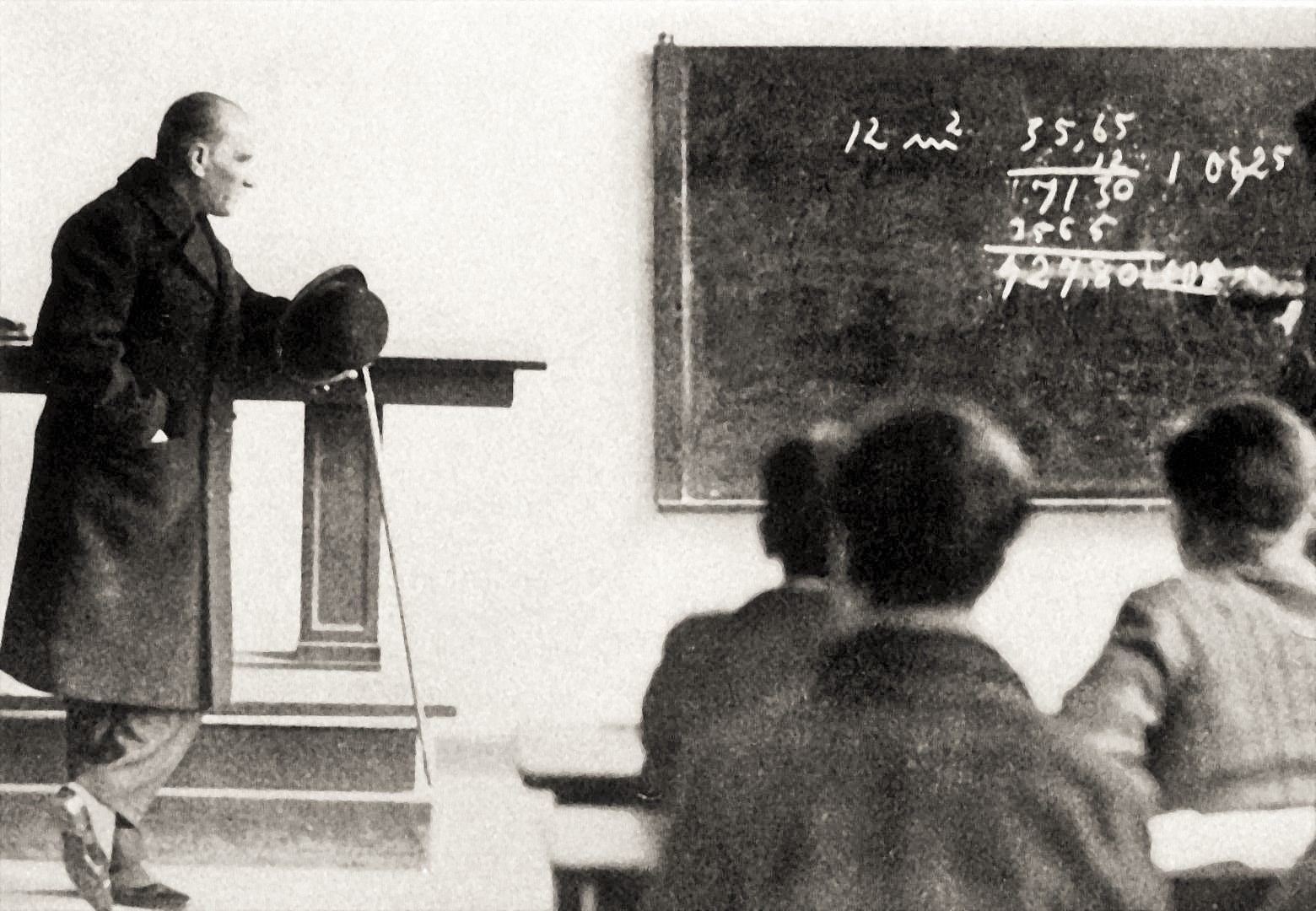 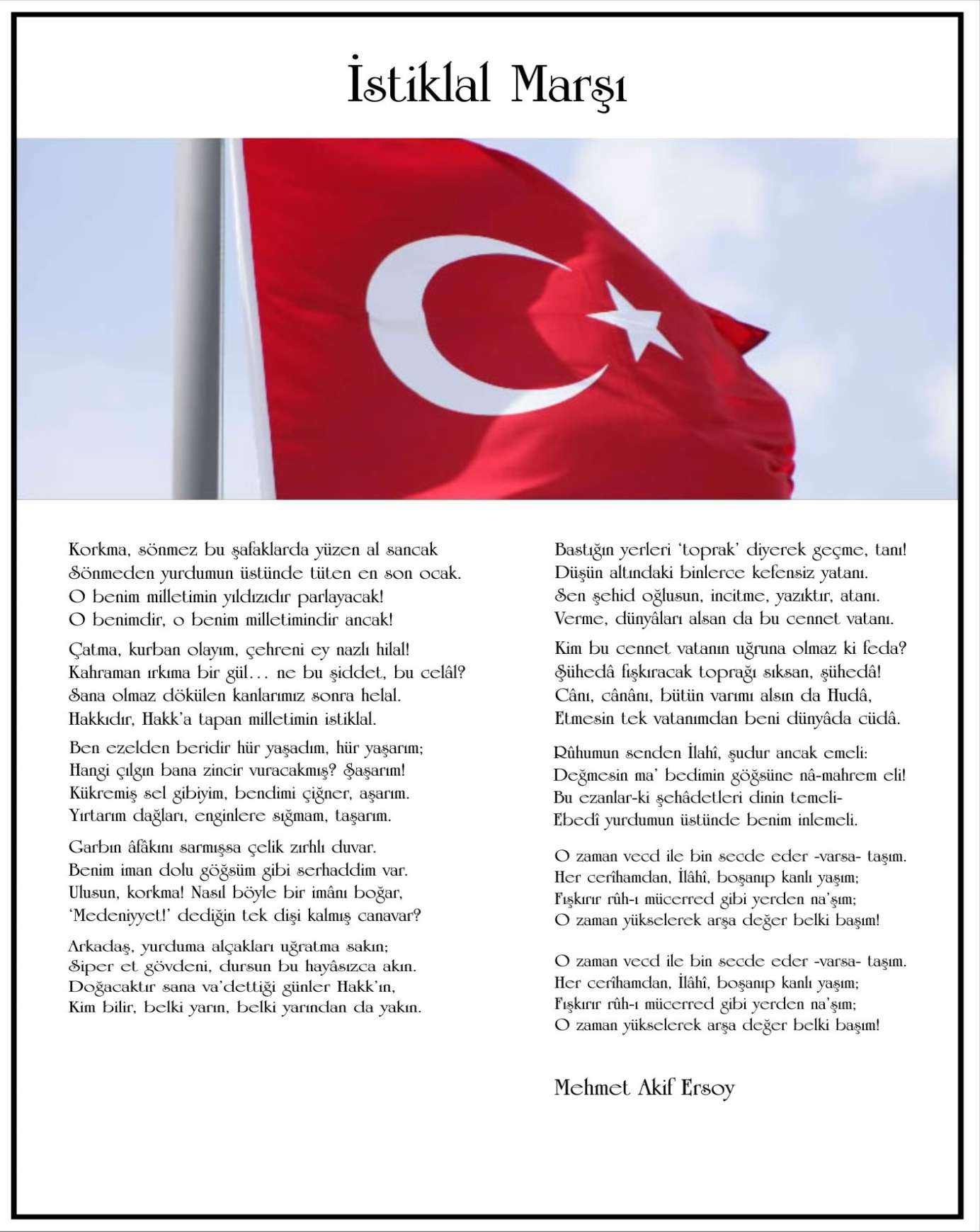 3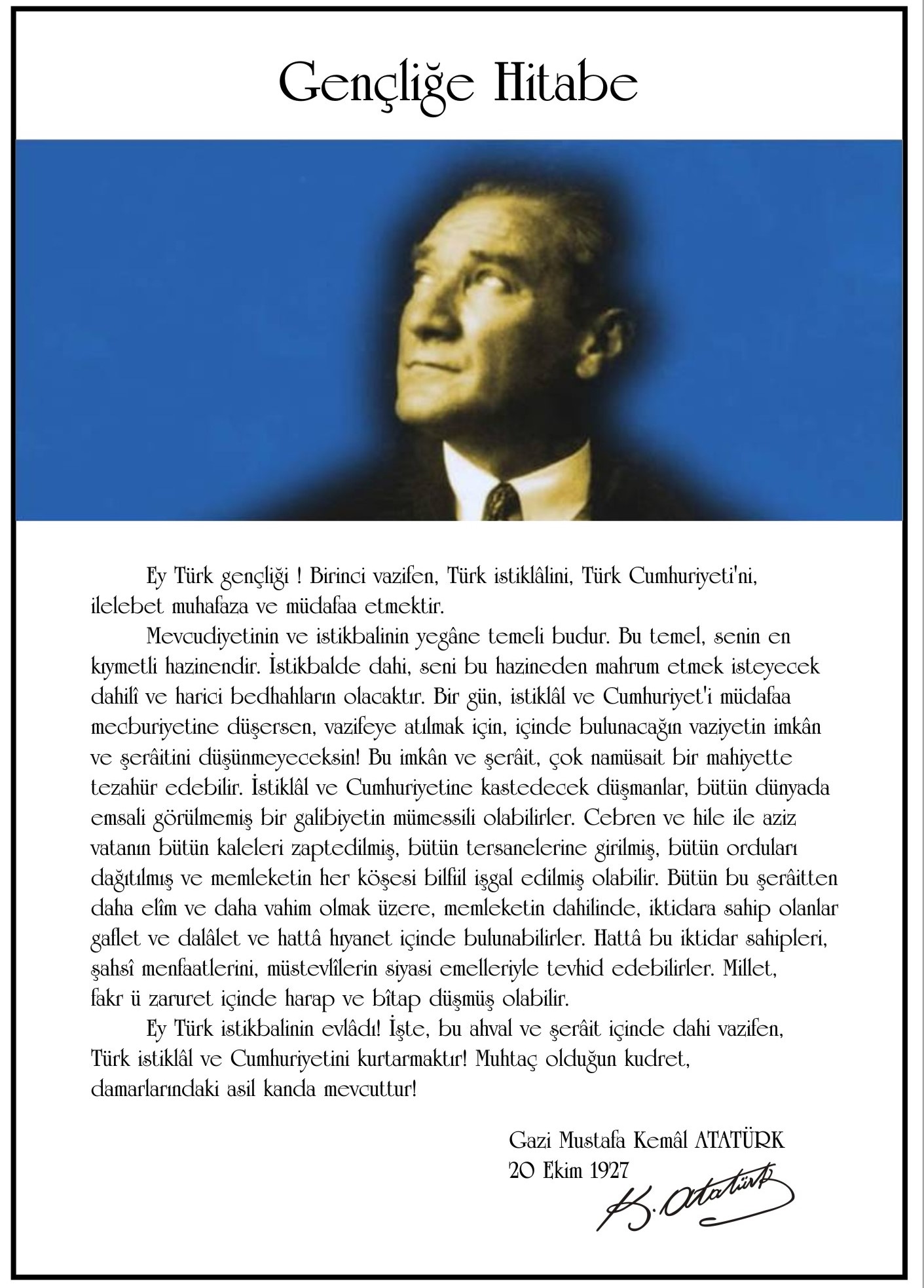 4OKUL MÜDÜRÜ FOTOĞRAFI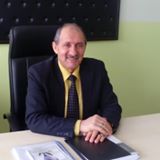                                                              ÖNSÖZ2013-2014 Eğitim öğretim yılında yeni hizmete başlayan Akşemsettin ilkkokulu/ Ortaokulunda 2015-2019 Stratejik planını  hazırlarken; ekibimiz olarak önceliğimiz okul kültürünün oluşturulması. Bu kültürden kastımız;  Türk milli eğitiminin amaçları istikametinden vatanını, milletini seven, , Türk milletinin  milli, ahlaki ve manevi değerlerini bilen, benimseyen ve yaşayarak koruyan fertler yetiştirmekte hemfikir olmak. Böyle gayeyle mevcut imkanları en verimli şekilde kullanarak öğrencilerimize, velilerimize ve çevremizdekilere hizmet etmek ve faydalı olabilmek. Okulun sadece öğrenciye eğitim öğretim veren kurum değil; çevresini aydınlatan, ışık saçan, yol gösteren cazibe merkezi halie getirebilmek.  Akşemsettin İlkokulu/Ortaokulu olarak; hususan öğrenci ve velilerimizi içinde bulunduğumuz şartlara göre  daha ileri hedeflere yönlendirebilmek, yeni ufuklara baktırabilmek birer gaye insanı olmalarını sağlayabilmek .İnsanımızın, gençliğimizin günümüz teknik ve teknolojisini doğru kullanmasıyla ancak huzur ve mutluluk vesilesi olabileceği, yoksa tam zıttı bir netice vereceğine inanmaktayız.    İnsana hizmetin en kutsalı olan bu eğitim vazifesini ifa ederken  koşmayı, yorulmayı göze alıp, sabırla, sebat ve ısrarla çalışmakla netice alınacağına inanmaktayız.               Memleketimizin sosyal ve ekonomik gelişimine temel oluşturan en önemli unsurun eğitim olduğu anlayışıyla hazırlanan stratejik planımızda belirlediğimiz vizyon, misyon ve hedefler doğrultusunda yürütülecek çalışmalarda başarılar dileriz.								Ömer GÜNEŞ										                             Akşemsetti İlkokulu/Ortaokulu								Müdürü		5SUNUŞ	Dünyada yaşanan değişim ve gelişmeler doğrultusunda 1980’li yıllardan itibaren Türkiye’de de “yeniden yapılanma” ihtiyacından sıklıkla söz edilmektedir. Özel sektör ve bazı kamu kuruluşları, yeniden yapılanarak değişen ihtiyaç ve beklentilere daha etkili bir şekilde karşılık vermeye çalışmaktadırlar. Mevcut koşullar, Türkiye’de eğitim sisteminin de yeni ihtiyaçları karşılayacak şekilde kendisini yenilemesini zorunlu kıldığını göstermektedir. Eğitim sisteminin kendisinden beklenen rolü oynayamadığı, ülkenin ihtiyacı olan insan gücünü yetiştiremediği noktasında birleşen tartışmalar sonucu eğitimde yeniden yapılanma; sistemin tıkanıklığını giderecek bir çözüm olarak görülmüştür. Bu stratejik plan ile amaçlanan, okul ile çevre ilişkilerini geliştirmeyi, okul gelişimini sürekli kılmayı, belirlenen stratejik amaçlarla, ülkemize, çevresine faydalı, kendi ile barışık, düşünen ve özgün üretimlerde “ben de varım” diyebilen nesiller yetiştirilmesi amacını taşımaktadır.                                                                                                  Akşemsettin İlk/Ortaokulu Stratejik Plan Hazırlama Ekibi67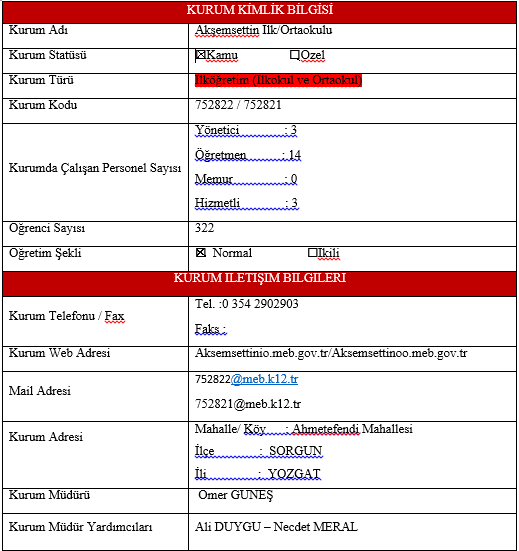 81. BÖLÜMSTRATEJİK PLAN 
HAZIRLIK PROGRAMI9STRATEJİK PLANIN AMACI1.2.   STRATEJİK PLANIN KAPSAMIMAÇSTRATEJİK PLANIN YASAL DAYANAKLARI10STRATEJİK PLAN ÜST KURULU VE STRATEJİK PLAN EKİBİAkşemsettin İlk/Ortaokulu Müdürü başkanlığında, Stratejik Plan çalışmalarını takip etmek, ekiplerden bilgi almak ve çalışmaları yönlendirmek üzere “Akşemsettin Okulu Müdürlüğü Stratejik Planlama Üst Kurulu” kurulmuştur.Stratejik Planlama çalışmalarının doğrudan yürütülmesi ve Üst Kurul’a belirli dönemlerde rapor sunmak, Üst Kurul’un önerileri doğrultusunda çalışmaları yürütmek üzere “………Okulu Stratejik Plan Ekibi” oluşturulmasına karar verilmiştir.Milli Eğitim Bakanlığı SGB 16/ 09/ 2013 Tarihli ve 2013/26 Sayılı Genelgesi ve ekinde yer alan “2015-2019 Stratejik Plan Hazırlık Programı” doğrultusunda. Ekipler oluşturulmuş ve 2015-2019 Stratejik Plan çalışmalarına başlanmıştır.Hazırlık programında; Stratejik planlama sürecinin aşamaları,Bu aşamalarda gerçekleştirilecek faaliyetler,                                                                  11Aşama ve faaliyetlerin tamamlanacağı tarihleri gösteren zaman çizelgesi,Stratejik planlama sürecindeki her aşamaya dâhil olacak kişiler ve sorumlular,gibi hususlara yer verilmiştir.Stratejilerin belirlenmesi aşamasında gerek Stratejik Planlama Üst Kurulunun gerekse iç ve dış paydaşların görüşleri alınmış, her bir katılımcının fikri analitik ve somut ölçütlerle değerlendirildikten sonra planımıza dâhil edilmiştir. Yapılan toplantı ve görüşmeler neticesinde elde edilen fikirler üst politika belgeleri ile ilişkilendirilmiş, stratejik planların hazırlanması hususunda bizlere yol gösteren kılavuz yayınlar incelenmiş ve bu sayede amaç, hedef ve stratejilerin belirlenmesinde somut ve makul bir yol izlenmiştir. Elde edilen fikirleri Stratejik Planlama Ekibi puanlamış ve Stratejik Plan Üst Kurulu tarafından önceliklendirilerek SWOT (GZFT) analizine yansıtılmıştır.ÇALIŞMA TAKVİMİBÖLÜMDURUM ANALİZİ13TARİHSEL GELİŞİM                             AKŞEMSETTİN İLK/ORTAOKULU TARİHÇESİ	Yozgat İli Sorgun İlçesi Agahefendi Mahallesi 22.27E pafta,1447 ada,13 no’lu 7979.68 metrekare gayrimenkul İl Özel İdaresi tarafından Sorun Merkez 14 derslik İlköğretim Okuluolarak TU-NA İnş.Taah. Tic. Ltd. Şti. ile 23/11/2011 tarihinde 884.993.00 TL bedelle 300(Üçyüz) takvim günü 31/10/2012 tarihinde bitirilmesi karşılığında sözleşme imzalanmış,süreuzatımı dahil bitirilmesi gereken tarih 22/08/2013’ tür.	Belirtilen tarihte iş yerine gidilerek yapılan ön incelemede bazı eksik ve kusurlar olduğuTespit edilmiş ve eksiklerin giderilmesi için 30/09/2013 tarihine kadar süre verilmiştir.Sürebitimi yapılan incelemelerde eksik ve kusurların giderildiğigörülmüştür.	Okulumuz Ekim 2013 yılında İlçe Kaymakamı Levent KILIÇ ve İlçe Milli Eğitim MüdürüYusuf YAZICI tarafından, Peygamber müjdesine mazhar olmuş Kostantin (İstanbul) fatihi Fatih Sultan Mehmet in Hocası stanbul’un fethinde büyük etkisi olmuş “Akşemsettin’in” adı verilerektörenle Eğitim Öğretime açılmıştır.Okulumuzun Kuzeyinde yaklaşık 300metre mesafede BozokYüksek Okulu, Kuzeybatı sınırında Toki Konutları, Güneybatı sınırında 250 yataklı yeni bölgeHastanesi, Güneyinde E88 Yozgat-Sivas Devlet Karayolu ve Sanayi Sitesi,Doğusundaise konutlarbulunmaktadır.	İlçemizin hızlı bir şekilde büyüyüp gelişmesi nedeniyle mahalle sınırları yeniden belirlenmiş,Agahefendi olan mahallemiz sınırları değişerek Ahmetefendi mahallesi olarak değiştirilmiştir.	Toki Konutları ve Ahmetefendi Mahallesi sınırları içersinde ikamet eden vatandaşlarımızınçevre okullarda okuyan öğrencilerinin e-okul sisteminden okulumuza aktarılması ile Bakanlığı-mızın  4+4+4 Eğitim sistemi gereğince İlkokul ve Ortaokul olarak hizmet vermektedir.	Okulumuz bünyesinde 1 Anasınıfı mevcut olup ikili eğitim vermektedir.Ayrıca 2 Şube Birin-ci sınıf, 2 şube İkinci sınıf, 2 şube Üçüncü sınıf, 2 şube Dördüncü sınıf, olmak üzere 225 ilkokulöğrencisi, 2 şube Beşinci sınıf, 1 şube Altıncı sınıf, 1 şube Yedinci sınıf, 2 şube Sekizinci sınıfolmak üzere 97 ortaokul olarak toplam 322 öğrenci mevcudumuz bulunmaktadır.	Okulumuz idari kadrosu tamam olup, okul yeni olduğu için sınıf öğretmenleri tam olmasınakarşın branş olarak 3 branş öğretmeni olup diğer branşlar Eğitim Bölgesinden görevlendirme vedişarıdan ücretli öğretmen olarak karşılanmaktadır.Eğitim öğretim olarak İlçe ortalamasınınüzerinde olup 2013-2014 Eğitim Öğretim döneminde 30 öğrenci ortaöğretim sınavına girmişve 30 ‘u da bir ortaöğretim kurumlarına yerleşmişlerdir.Okulumuzda çeşitli sosyal etkinliklerdüzenlenmekte olup 7 ve 8.sınıflara yönelik hafta içi TEOG sınavlarına haırlayıcı ve destekleyici   kurslar yapılmaktadır.14Mevzuat Analizi15FAALİYET ALANLARI, ÜRÜN VE HİZMETLER16PAYDAŞ ANALİZİOkulumuzun iç ve dış paydaşlarını belirlemek üzere öncelikle bir matris oluşturulmuştur.Bu kapsamda çalışmalar ve toplantılar ile fikir alış verişi yapıldıktan sonra ürettiği hizmetlerle ile ilgisi olan, kurumdan doğrudan veya dolaylı, olumlu ya da olumsuz yönde etkilenen veya kurumu etkileyen kişi, grup veya diğer kurumlar tespit edilerek iç ve dış paydaşlarımız belirlenmiştir. Paydaşlar belirlenirken kurum ve kişilerin ilgileri, yetenekleri, yasal yükümlülükleri ve kurumumuz için önem dereceleri göz önünde bulundurulmuştur. 17Paydaş Analizi MatrisiKURUM İÇİ ANALİZBu bölümde incelenecek konular alt başlıklar halinde verilmiştir.Örgütsel Yapı:                                  Okul Teşkilat Şeması1920İnsan Kaynakları2015 Yılı Kurumdaki Mevcut Yönetici Sayısı:		Kurum Yöneticilerinin Eğitim Durumu:		Kurum Yöneticilerinin Yaş İtibari ile dağılımı:İdari Personelin Hizmet Süresine İlişkin Bilgiler:21                    2015 Yılı Kurumdaki Mevcut Öğretmen Sayısı:                    Öğretmenlerin Yaş İtibari ile Dağılımı:                        Öğretmenlerin Hizmet Süreleri:22Destek Personele (Hizmetli- Memur) İlişkin Bilgiler:2015 Yılı Kurumdaki Mevcut Hizmetli/ Memur Sayısı:Çalışanların Görev Dağılımı Okul Rehberlik Hizmetleri24Teknolojik DüzeyOkuldaki mevcut durum ve ihtiyaçlar yazılacak25Okulun Fiziki Altyapısı:26Mali KaynaklarOkul Kaynak Tablosu: Okul Gelir-Gider Tablosu: 27İstatistiki BilgilerKarşılaştırmalı Öğretmen/Öğrenci Durumu (2014)2829Yerleşim Alanı ve DersliklerÇEVRE ANALİZİ2.6.1.  PEST- E (Politik, Ekonomik, Sosyo-Kültürel, Teknolojik, Ekolojik, Etik)  Analizi.302.6.2. Üst Politika Belgeleri31 GZFT ANALİZ32SORUN/GELİŞİM ALANLARISORUN/GELİŞİM ALANLARI2015 – 2019 Stratejik Plan hazırlık çalışmaları esnasında Okul Müdürü, Müdür Yardımcıları, Stratejik Planlama ekip üyeleri ile yapılan toplantı ve çalıştaylar sonucunda elde edilen Okulumuz sorun alanları 2015-2019 MEB Stratejik Planında yer alan Erişim, Kalite ve Kapasite başlıkları altında gruplanarak aşağıda verilmiştir.H.1. Eğitim ve Öğretime Erişim Gelişim/Sorun AlanlarıOkul öncesi eğitimde okullaşmaİlköğretimde devamsızlıkOrtaöğretimde okullaşmaOrtaöğretimde devamsızlık Ortaöğretimde örgün eğitimin dışına çıkan öğrencilerZorunlu eğitimden erken ayrılmaTaşımalı eğitimTemel eğitimden ortaöğretime geçişÖzel eğitime ihtiyaç duyan bireylerin uygun eğitime erişimiH.2. Eğitim ve Öğretimde Kalite Gelişim/Sorun AlanlarıEğitim öğretim sürecinde sanatsal, sportif ve kültürel faaliyetlerOkuma kültürü Okul sağlığı ve hijyenZararlı alışkanlıklar Haftalık ders çizelgeleri Örgün ve yaygın eğitimi destekleme ve yetiştirme kurslarıTemel dersler önceliğinde sınavlarda öğrenci başarı durumuTemel eğitimden ortaöğretime geçiş sistemiOrtaöğretimden yükseköğretime geçiş sistemiEğitsel değerlendirme ve tanılamaEğitsel, mesleki ve kişisel rehberlik hizmetleriÖğrencilere yönelik oryantasyon faaliyetleriHayat boyu öğrenme kapsamında sunulan kursların çeşitliliği ve niteliği Mesleki ve teknik eğitimin sektör ve işgücü piyasasının taleplerine uyumuUluslararası hareketlilik programlarına katılım33H.3. Kurumsal Kapasite Gelişim/Sorun AlanlarıÇalışma ortamları ile sosyal, kültürel ve sportif ortamların iş motivasyonunu sağlayacak biçimde düzenlenmesiÇalışanların ödüllendirilmesiHizmetiçi eğitim kalitesiOkul ve kurumların fiziki kapasitesinin yetersizliği (Eğitim öğretim ortamlarının yetersizliği)Okul ve kurumların sosyal, kültürel, sanatsal ve sportif faaliyet alanlarının yetersizliğiEğitim, çalışma, konaklama ve sosyal hizmet ortamlarının kalitesinin artırılmasıİkili eğitim yapılması ve derslik yetersizliği, kalabalık sınıflarDonatım eksiklerinin giderilmesiOkullardaki fiziki durumun özel eğitime gereksinim duyan öğrencilere uygunluğu Hizmet binalarının fiziki kapasitesinin yetersiz olmasıFiziki mekân sıkıntıları ve kalabalık sınıflarının problemlerinin çözülmesiOkul ve kurumların bütçeleme süreçlerindeki yetki ve sorumluluklarının artırılmasıOkul-Aile BirlikleriÖğrenci burslarının dağıtımı ile ilgili mevzuatların yeniden gözden geçirilmesiKurumsal aidiyet duygusunun geliştirilmemesiMevzuatın sık değişmesiKurumsallık düzeyinin yükseltilmesiOkullarda stratejik yönetim anlayışının bütün unsurlarıyla hayata geçirilmemiş olmasıStratejik planların uygulanabilmesi için kurumlarda üst düzey sahiplenmenin yetersiz olmasıHizmetlerin elektronik ortamda sunumuBilgiye erişim imkânlarının ve hızının artırılması34BÖLÜM 3GELECEĞE YÖNELİMMİSYONUMUZAnasınıfından başlayarak temel eğitim boyunca Atatürk ilke ve inkılaplarını benimsemiş, ahlaklı, yeniliklere açık, lider ruhlu, sorumluluk sahibi, güçlü ve zayıf yönlerini bilen, yeniliğe ve gelişime açık, hak, adalet, sorumluluk, doğruluk kavramlarını ilke edinmiş, kendi kültürünü benimsemiş bireyler yetiştirmeyi amaçlamaktadır.VİZYONUMUZEğitim ve öğretim hizmetlerini Mustafa Kemal ATATÜRK önderliğinde öğrencilerini hayata hazırlayan, akademik, sosyal yönden etkin öğrenci yetiştiren, sürekli gelişen, nitelikli ve yenilikçi okul olmaktır.35İLKELERİMİZ/DEĞERLERİMİZ. Atatürk ilke ve inkılaplarına bağlı  Açıklık, dürüstlük, objektiflik ve hoşgörünün esas olduğu  Yeniliklere açık  Aklın ve bilimin önderliğinde  Çağdaş uygarlığa katkıda bulunan  Zamanın değerini bilen  Başarıyı takdir eden, yetenekleri geliştiren  Eğitime yapılan yatırımın yarınımıza yapıldığının bilincinde  Öğrenmenin yenilik ve gelişme için fırsat olduğunu bilen  Ülkemizin geleceğinden sorumlu  Sağlıklı bir çalışma ortamının önemini bilen  Yanlış iş sonuçlarında insanları sorgulamaktan ziyade, iş süreçlerimizi sorgulayan  Çağa ve çevreye karşı duyarlı  Ben yerine, biz kavramını kullanan, başarının birlikte yakalanacağına inanan  Kültürel farklılıkları zenginliğimiz olarak kabul eden ve saygı gösteren 36TEMA 1                OKUL ÖNCESİ EĞİTİMÖrgün eğitimin ilk basamağı okul öncesi eğitimdir. 3-5 yaş grubundaki çocuklar isteğe bağlı olarak bu eğitimi alır. Bu eğitim çocukların zihinsel, bedensel, duygusal gelişimini ve iyi alışkanlık kazanmalarını, ilköğretime hazırlanmasını, elverişsiz çevreden gelen çocuklar için ortak bir yetişme ortamı hazırlanmasını, Türkçenin doğru ve güzel konuşulmasını amaçlar. Öğrenim sürecinin en önemli basamağı olan bu dönemde edinilen beceriler yaşamın bütün evrelerini etkiler. Okul öncesi eğitimle ilgili stratejik amaç ve hedefler, bu amaçları gerçekleştirecek düşünceleri destekleyecek mahiyette belirlenmiştir.Bölgemizde 3–5 yaş toplam 35 çağ nüfusu bulunmakta olup 4-5 yaş çağ nüfusu 40 dir. Bölgede yerleşimin dağınık olması ve okulöncesinin zorunlu olmaması, mevsimlik işçi olgusunun yaygın olması, ekonomik yetersizlikler, yoksulluk gibi etkenler ile ailelerin konu hakkında yaklaşımları, okulöncesi eğitim kurumlarının yaygın olmaması ve yetersiz anasınıfı gibi etkenler okullaşma oranının düşük olmasına sebep olmuştur. Okulöncesi eğitimin yaygınlaştırılması amacıyla öğretmen ve fiziki altyapı ihtiyacı karşılanacak, eğitim hizmetleri çeşitlendirilecek, toplumsal farkındalık düzeyi yükseltilecek, erken çocukluk ve ebeveyn eğitimleri artırılacaktı) (10. Kalkınma Planı madde 584, 61. Hükümet Eylem Planı, Okul Öncesi Eğitimi Yaygınlaştırılması ile ilgili genelgesi)37STRATEJİK AMAÇ 1İlçemizde okul öncesinde okullaşma oranını arttırarak, okul öncesi eğitimi yaygınlaştırmak. Stratejik Hedef 1.1: Eğitim bölgemizde 2013-2014 öğretim yılında % 40 olan, 5-6 yaş arası okul öncesi çağ nüfusunun okullaşma oranını, 2014-2015 de %90 e, 2015-2016 yılında %94, 2016-2017 te %96a, 2017-2018 yılında %98 e, 2018-2019 da ise %100 e çıkarmak.Faaliyetler : 1.1.1. Veli görüşmelerinin yapılması. 1.1.2. Yöneltme çalışmalarına ağırlık verilmesi. 1.1.3. Anketlerin uygulanması.PERFORMANS GÖSTERGELERİ/HEDEFMALİYETLENDİRME/BÜTÇELEMEMALİYET TABLOSU38STRATEJİK AMAÇ 2 ,Öğretmen idareci veli işbirliğinin arttırılarak kararlara katılım alanında daha demokratik bir okul iklimi için çalışmak. Stratejik Hedef 2.1: Veli toplantılarına katılımın her yıl %10 arttırmak. Faaliyetler2.1.1. Veli toplantılarına davetlerin yazılı belgelerle ve okul web sitesinden yapılması. 2.1.2. Bazı toplantıları velilerin gelebileceği saatler olan akşam saatlerinde yapılması. 2.1.3. Seçilen Aile Birliği Başkanının Öğretmenler Kurulu, Şube Öğretmenler Kurulu gibi toplantılara davet edilmesi. 2.1.4. Toplantıları slayt gösterileri ile ilgi çekici hale getirilmesi.PERFORMANS GÖSTERGELERİ/HEDEFMALİYETLENDİRME/BÜTÇELEMEMALİYET TABLOSU39Stratejik Hedef 2.2: Veli memnuniyeti anket sonuçlarındaki memnuniyeti 5’ten her yıl %10 arttırmak.Faaliyetler : 2.2.1. 2014 Mart ayında anketlerin düzenlenmesi. 2.2.2. Veli ziyaretlerinin yapılması. 2.2.3. Öğrencilerin sosyal faaliyetlerdeki başarılarının velilerin katılımları ile ödüllendirilmesi. 2.2.4. Belirli gün ve haftaları kutlama programlarına velilerin de davet edilmesi.PERFORMANS GÖSTERGELERİ/HEDEFMALİYETLENDİRME/BÜTÇELEMEMALİYET TABLOSU40KAYNAK TABLOSU41TEMA 2EĞİTİM-ÖĞRETİMSTRATEJİK AMAÇ 3Öğrencilerimize örnek davranışlar sergileyen veliler yetiştirmek.Stratejik Hedef 3.1Velilerimize eğitim-öğretim yılı içerisinde en az 2, plan sonunda en az 4 kitap okutmak.Faaliyetler : 3.1.1. “Anne ve babamla birlikte kitap okuyorum” projesinin düzenlenmesi. 3.1.2. “Anne ve babamla birlikte kitap okuyorum” projesinin öğretmenlerimiz tarafından uygulanması. 3.1.3. Velilerimize dengeli beslenme konusunda seminerler verilmesi. 3.1.4. Beslenme sorunları olan öğrencilerin ilgili birimlere yönlendirilmesi.PERFORMANS GÖSTERGELERİ/HEDEF42MALİYETLENDİRME/BÜTÇELEMEMALİYET TABLOSUSTRATEJİK AMAÇ 4Öğrencilerin bireysel ve toplumsal sorunları tanıma ve bu sorunlara çözüm yolu arama alışkanlığı kazandırmak.Stratejik Hedef 4.1Ülkemizde erozyon ve çevre sorunlarının farkına varan, bu sorunların çözümü için gönüllü çalışanların sayısını 15 kişiden 150 kişiye çıkarmak.Faaliyetler : 4.1.1. Toprağa Saygı Yürüyüşü yapmak. 4.1.2. Öğrencilere “Geri Dönüşüm Konulu” videoların izlettirilmesi, geri dönüşüme duyarlılıkların artırılması. 4.1.3. Öğrencilere “Daha Az Atık Çıkarma” eğitimlerinin verilmesi. 4.1.4. Fidan dikme etkinliği düzenlenmesi.4.1.5. Öğrencilerimizin çevresindeki atık pillerin geri dönüşüme kazandırılması.43PERFORMANS GÖSTERGELERİ/HEDEFMALİYETLENDİRME/BÜTÇELEME MALİYET TABLOSUSTRATEJİK AMAÇ 5Okulumuzda sosyal yardımlaşma ve dayanışma bilinci kazandırmak.Stratejik Hedef 5.1Çevremizde ihtiyaç sahipleri için düzenlenen yardım kampanyalarına katılan öğrenci sayısını % 50 artırmak.						44Faaliyetler : 5.1.1. Her sene başında öncelikle okulumuz öğrencilerinin kendileri ve yakınları olmak üzere çevremizdeki engelli, yardıma muhtaç aileleri ve kişileri belirlemesi. 5.1.2. Belirlenen kişiler için çeşitli kurumlardan, esnaf ve işverenlerden yardım talebinde bulunulması. 5.1.3. Okulumuzda da acil ihtiyaçlılar öncelikli olmak üzere yıl boyunca sürecek yardım sandıkları oluşturulması.PERFORMANS GÖSTERGELERİ/HEDEFMALİYETLENDİRME/BÜTÇELEME MALİYET TABLOSU45TEMA 3SOSYAL-KÜLTÜREL FAALİYETLERSTRATEJİK AMAÇ 6 Okulumuzda sportif faaliyetlerin sayısının arttırılarak öğrencilerimizin kişilik ve düşünme becerilerini geliştirmek. Stratejik Hedef 6.1Okulda sportif faaliyetlerin planlanarak, 2015 yılında 2 sportif faaliyetin düzenlenmesi ve plan döneminde bu sayının 6’ya çıkarılması. Faaliyetler :6.1.1. Öğrencilerin hobilerine ve yeteneklerine göre uğraşacağı spor dalının tespit edilmesi. 6.1.2. Sınıf takımlarının oluşturulması. 6.1.3. Sınıflar arası müsabakaların yapılması. 6.1.4. Birinci gelen takım üyelerinin okulun internet sayfasında ilan edilmesi, ödüllendirilmesi. 6.1.5. İlçe düzeyinde sportif faaliyetlere katılımın yapılması 6.1.6. İlçe düzeyindeki karşılaşmalarda dereceye giren öğrencilerimizin ödüllendirilmesi, adının okul internet sayfasında ve okul panolarında belirtilmesi.PERFORMANS GÖSTERGELERİ/HEDEFMALİYETLENDİRME/BÜTÇELEME46MALİYET TABLOSUSTRATEJİK AMAÇ 7 Düzenlenen sosyal ve kültürel etkinliklerle sanat ve kültür sevgisini arttırmak. Stratejik Hedef 7.1 Eğitim öğretim yılı içerisinde düzenlenen sosyal etkinlik sayısını 10‘dan, plan sonunda 20’ye çıkarmak.Faaliyetler : 7.1.1. Sene sonunda yıl boyu yapılan çalışmaların yer alacağı etkinliklerin yapılması. 7.1.2. Yıl içinde yapılan proje, performans görevlerinin ve öğrencilerin yapmış olduğu çalışmaların sergilenmesi. 7.1.3. Öğrencilerin yetenekleri doğrultusunda tiyatro ve müzik çalışmaları yapılması, kutlama ve anma günlerinde milli bayramlarda konuya yönelik tiyatro, rond, piyes, oratoryo çalışmaların yapılması.47PERFORMANS GÖSTERGELERİ/HEDEFMALİYETLENDİRME/BÜTÇELEMEMALİYET TABLOSUStratejik Hedef 7.2 Okuldaki sosyal ve kültürel faaliyetlerine katılan öğrenci oranının %10 ‘dan , plan dönemi sonunda %50’ye çıkarmak.Faaliyetler : 7.2.1. Derslerde ünitelere göre tiyatro, piyes, oratoryo, rond vs çalışmalarına yer verilmesi ve bu çalışmaların sene başında planda belirtilmesi.7.2.2. Belirli gün ve haftaların kutlanmasında, anma günlerinde ve milli bayramlarda okunan yapılan konuşmalar, okunan şiirlerin yanında, rond, tiyatro ve piyes çalışmalarından en az birine yer verilmesi.PERFORMANS GÖSTERGELERİ/HEDEFMALİYETLENDİRME/BÜTÇELEMEMALİYET TABLOSU49TOPLAM MALİYETFaaliyet/Projeler ve Maliyetlendirme51KAYNAK TABLOSU52OKUL GELİŞİM PLANIOkul gelişim planı, okul stratejik planından ayrı olarak her yıl, o eğitim-öğretim yılına ait olarak hazırlanmalıdır. Her yıl hazırlanan okul gelişim planında, okulun stratejik planındaki değerler, misyon, vizyon ve stratejik amaçlar ile hedefler temel alınmalıdır.ÇALIŞMA-İYİLEŞTİRME- PLANLARI Stratejik planda yer alan amaç ve hedefler doğrultusunda belirlenen çalışmalara yönelik çalışma ekipleri kurulur. Çalışma planları, çalışmayı gerçekleştirecek olan ekipler tarafından hazırlanır. Okulun kaç tane hedefi var ise o kadar çalışma/iyileştirme planı olması gerekmektedir.OKUL GELİŞİM PLANI ÇALIŞMA GRUPLARI/EKİPLERİ53……………. GRUBU/EKİBİOKUL GELİŞİM PLANI(Her bir hedef için hazırlanan çalışma/iyileştirme planları bir araya getirildiğinde okul gelişim planı ortaya çıkacaktır. Okul gelişim planları da yıllık olarak hazırlanacak olup 6 ayda bir   raporlanacaktır.)54                                          İMZA SİRKÜLERİ BAŞARILAR DİLERİZ…                                           STRATEJİ GELİŞTİRME EKİBİ55İÇİNDEKİLERSAYFA NOSUNUŞGİRİŞBÖLÜM: STRATEJİK PLAN HAZIRLIK PROGRAMIAmaçKapsamYasal DayanakÜst Kurul ve Stratejik Plan EkibiÇalışma TakvimiBÖLÜM: DURUM ANALİZİTarihsel GelişimMevzuat Analizi Faaliyet Alanları, Ürün ve HizmetlerPaydaş AnaliziKurum İçi Analiz Örgütsel Yapıİnsan KaynaklarıTeknolojik DüzeyMali Kaynaklarİstatistikî VerilerÇevre AnaliziPEST-E AnaliziÜst Politika BelgeleriGZFT AnaliziSorun AlanlarıMisyon VizyonBu stratejik plan ile amaçlanan; kurumsal açıdan, toplumdan gelen talepleri dikkate alan, katılımcılığı önemseyen, çevre ve velilerle ilişkilerini geliştirmiş, hedeflerini netleştirmiş, hesap verebilen, şeffaf ve etkin bir yönetim anlayışı oluşturmak. Bireysel açıdan ise ülkemize, çevresine faydalı, eğitim öğretimin önemini kavrayan, ahlaklı, milli ve manevi değerleri yüksek tutan öğrenciler yetiştirmektir. Bu stratejik plan dokümanı Karababa İlkokulu ve Ortaokulu’nun mevcut durum analizi değerlendirmeleri doğrultusunda 2015 - 2019 yıllarına dönük stratejik amaçlarını, hedeflerini ve performans göstergelerini kapsamaktadır.SIRA NO                     DAYANAĞIN ADI1T.C. Anayasası21739 Sayılı Milli Eğitim Temel Kanunu35018 yılı Kamu Mali Yönetimi ve Kontrol Kanunu4Milli Eğitim Bakanlığı Strateji Geliştirme Başkanlığının 2013/26 Nolu Genelgesi5Milli Eğitim Bakanlığı 2015-2019 Stratejik Plan Hazırlık Programı626 Mayıs 2006 tarihli Resmi Gazetede yayımlanan “Kamu İdarelerinde Stratejik Planlamaya İlişkin Usul ve Esaslar Hakkında Yönetmelik”7Devlet Planlama Teşkilatı tarafından Haziran 2006’da yayınlanan “Kamu İdareleri İçin Stratejik Plan Hazırlama Kılavuzu”8STRATEJİK PLAN ÜST KURULUSTRATEJİK PLAN ÜST KURULUSTRATEJİK PLAN ÜST KURULUSIRA NOADI SOYADI                      GÖREVİ1Ömer GÜNEŞOKUL MÜDÜRÜ2Ali DUYGUMÜDÜR YARDIMCISI3Ahmet TAŞDEMİRÖĞRETMEN4Hacı Osman ALTUNOKOKUL AİLE BİRLİĞİ BAŞKANI5Serdar ZAVAGAROKUL AİLE BİRLİĞİ YÖNETİM KURULU ÜYESİSTRATEJİK PLANLAMA EKİBİSTRATEJİK PLANLAMA EKİBİSTRATEJİK PLANLAMA EKİBİSIRA NOADI SOYADI                      GÖREVİ1Necdet MERALMÜDÜR YARDIMCISI 2Rukiye GÜLAYÖĞRETMEN3Yaşar ÇELİKÖĞRETMEN4H.Ali CEYLAN ÖĞRETMEN5Erdal KELEBEKÖĞRETMEN6Zeliha CENGİZÖĞRETMEN7Erdoğan ATAK GÖNÜLLÜ VELİ 8Emine ARSLANGÖNÜLLÜ VELİTaşra İlçe MEM ve Okul/Kurum Strateji Planlama Adımları 2015Taşra İlçe MEM ve Okul/Kurum Strateji Planlama Adımları 2015Taşra İlçe MEM ve Okul/Kurum Strateji Planlama Adımları 2015Taşra İlçe MEM ve Okul/Kurum Strateji Planlama Adımları 2015Taşra İlçe MEM ve Okul/Kurum Strateji Planlama Adımları 2015Taşra İlçe MEM ve Okul/Kurum Strateji Planlama Adımları 2015Taşra İlçe MEM ve Okul/Kurum Strateji Planlama Adımları 2015Taşra İlçe MEM ve Okul/Kurum Strateji Planlama Adımları 2015Taşra İlçe MEM ve Okul/Kurum Strateji Planlama Adımları 2015Taşra İlçe MEM ve Okul/Kurum Strateji Planlama Adımları 2015Taşra İlçe MEM ve Okul/Kurum Strateji Planlama Adımları 2015Taşra İlçe MEM ve Okul/Kurum Strateji Planlama Adımları 2015Taşra İlçe MEM ve Okul/Kurum Strateji Planlama Adımları 2015Taşra İlçe MEM ve Okul/Kurum Strateji Planlama AdımlarıEylülEkimKasımAralıkOcakŞubatMartNisanMayısHaziranTemmuzAğustos1Kurulan Stratejik Planlama Ekibinin İl AR-GE Birimine Bildirilmesi1Stratejik Planlama Eğitimlerinin Verilmesi2Durum Analizi2Tarihsel Gelişim2Mevzuat Analizi, Faaliyet Alanları, Ürün ve Hizmetler2Kurum içi ve kurum dışı analizler (Paydaş Analizi, Örgütsel Yapı, Teknolojik Düzey, İnsan Kaynakları, Mali Kaynakların Araştırılması, PEST, GZFT ve analizler) Üst Politika belgeleri2Gelişim Alanlarının Belirlenmesi3Geleceğe Yönelim3Misyon, Vizyon, Temel Değerler3Temalar3İl ARGE Değerlendirmesi3Stratejik Amaçlar3Stratejik Hedefler3Performans Göstergeleri3Stratejiler3Faaliyet ve Projeler3Maliyetlendirme3İzleme ve Değerlendirme3Planın senebaşı öğretmenler kurulu toplantısında okul/kurum kararı ile uygun bulunması veya kurul kararı doğrultusunda revize yapılması3Okul Aile Birliği genel kurulu toplantısında planın onaylanması veya kurul kararı doğrultusunda revize işlemi yapılması4İl ARGE Birimi İncelemesi Değerlendirmesi5Planın okul/kurum müdürlüğünce onaylanması ve web sitesinde yayın6Planın web sitesinde yayınlanması ve e-posta şeklinde İl AR-GE Birimine gönderilmesiATAMA MEB Norm Kadro Yönetmeliği MEB Eğitim Kurumları Yöneticiliği Atama MEB Öğretmenlerin Atama ve Yer Değiştirme Yönetmeliği ÖDÜL, SİCİL VE DİSİPLİN 657 Sayılı Devlet Memurları Kanunu 1702 İlk ve Orta Tedrisat Muallimlerin Terfi ve Tecziyeleri Hakkındaki Kanun Milli Eğitim Bakanlığı Disiplin Amirleri Yönetmeliği Devlet Memurları Sicil Yönetmeliği MEB Sicil Amirleri Yönetmeliği MEB Personeline Takdir ve Teşekkür Belgesi Verilmesine İlişkin Yönerge MEB Personelinin Aylıkla Ödüllendirilmesine İlişkin Yönerge OKUL YÖNETİMİ 1793 Sayılı Milli Eğitim Temel Kanunu İlköğretim Kurumlar Yönetmeliği Okul - Aile Birliği Yönetmeliği MEB Eğitim Bölgeleri ve Eğitim Kurulları Yönergesi MEB Yönetici ve Öğretmenlerin Ders ve Ek Ders Saatlerine İlişkin Karar Taşınır Mal Yönetmeliği EĞİTİM VE ÖĞRETİM MEB Eğitim Öğretim Çalışmalarının Planlı Yürütülmesine İlişkin Yönerge MEB Öğrenci Yetiştirme Kursları Yönergesi Milli Eğitim Bakanlığı Ders Kitapları ve Eğitim Araçları Yönetmeliği Öğrencilerin Ders Dışı Eğitim ve Öğretim Faaliyetleri Hakkında Yönetmelik PERSONEL İŞLERİ MEB Personel İzin Yönergesi Devlet Memurları Tedavi ve Cenaze Giderleri Yönetmeliği Kamu Kurum ve Kuruluşlarında Çalışan Personelin Kılık Kıyafet Yönetmeliği Memurların Hastalık Raporlarını Verecek Hekim ve Sağlık Kurulları Hakkındaki Yönetmelik Devlet Memurlarının Tedavi Yardımı ve Cenaze Giderleri Yönetmeliği MEB Personeli Görevde Yükseltme ve Unvan Değişikliği Yönetmeliği Öğretmenlik Kariyer Basamaklarında Yükseltme Yönetmeliği MÜHÜR, YAZIŞMA, ARŞİV Resmi Mühür Yönetmeliği Resmi Yazışmalarda Uygulanacak Usul ve Esaslar HakkındakiYönetmelik MEB Evrak Yönergesi MEB Arşiv Hizmetleri Yönetmeliği REHBERLİK VE SOSYAL ETKİNLİKLER Rehberlik ve Psikolojik Danışma Hizmetleri Yönetmeliği MEB İlköğretim ve Ortaöğretim Sosyal Etkinlikler Yönetmeliği MEB Bayrak Törenleri Yönergesi Okul Spor Kulüpleri Yönetmeliği İSİM VE TANITIM Milli Eğitim Bakanlığı Kurum Tanıtım Yönetmeliği MEB’na Bağlı Kurumlara Ait Açma, Kapatma ve Ad Verme Yönetmeliği SİVİL SAVUNMA Daire ve Müesseseler İçin Sivil Savunma İşleri Kılavuzu Sabotajlara Karşı Koruma Yönetmeliği Binaların Yangından Korunması Hakkındaki Yönetmelik ve 24 saat çalışma planıFAALİYET ALANI: EĞİTİM FAALİYET ALANI: YÖNETİM İŞLERİHizmet-1: Rehberlik HizmetleriPsikolojik DanışmaSınıf İçi Rehberlik Hizmetleri Meslek Tanıtımı ve YönlendirmeHizmet-1: Öğrenci işleri hizmetiKayıt-Nakil işleri     Devam-devamsızlık     Sınıf geçme Hizmet-2: Sosyal-Kültürel Etkinlikler Halk oyunları    Koro      Satranç YarışmalarKültürel GezilerSergilerTiyatroKermes ve ŞenliklerPikniklerYazarlarla Buluşma EtkinlikleriSosyal Kulüp ve Toplum Hizmeti ÇalışmalarıHizmet-2: Öğretmen işleri hizmetiDerece terfi    Hizmet içi eğitim     Özlük haklarıSendikal HizmetlerHizmet-3: Spor EtkinlikleriFutbol,    Voleybol   Basketbol  BadmintonGüreşHizmet-3: Mali İşlemlerOkul Aile Birliği işleriBütçe işlemleriBakım-onarın işlemleriBurs işlemleriTaşınır Mal işlemleriSIRA
NOFAALİYETLERFAALİYETLERİN DAYANDIĞI MEVZUATAYRILAN MALİ KAYNAKMEVCUT
İNSAN KAYNAĞIDEĞERLENDİRME1Eğitim Öğretim ve Destek1739 Sayılı Milli Eğitim Temel KanunuYeterliYeterliGüçlendirilmeli2Yönetim ve Denetimİlköğretim Kurumlar YönetmeliğiYeterliYeterliAynı Kalmalı3Temizlikİlköğretim Kurumlar YönetmeliğiYetersizYeterliGüçlendirilmeli4Onarım ve Donatımİlköğretim Kurumlar YönetmeliğiYetersizYeterliGüçlendirilmeli5Projelerİlköğretim Kurumlar YönetmeliğiYetersizYetersizGüçlendirilmeliNOPAYDAŞ ADI PAYDAŞPAYDAŞÖNEMÖNEMÖNEMNOPAYDAŞ ADI İÇDIŞMüşteriTemel OrtakStratejik Ortak1Milli Eğitim BakanlığıXX2ValilikXX3İl Milli Eğitim MüdürlüğüXX4KaymakamlıkXX5İlçe Milli Eğitim MüdürlüğüXX6Diğer OkullarXX7ÖğrencilerXXX8VelilerXXX9ÖğretmenlerXX10Okul Aile BirlikleriXXX11Belediyeler (İl, İlçe,Belde)XX12Rehberlik ve Araştırma MerkeziXX13MuhtarlarXX14SendikalarXX15Kırtasiyeler ve YayınevleriXX16Güvenlik HizmetleriXX17Halk Eğitim MerkeziXX18Yerel ve Ulusal BasınXPAYDAŞLARİÇ PAYDAŞDIŞ PAYDAŞHİZMET ALANNEDEN PAYDAŞPaydaşın Kurum Faaliyetlerini Etkileme DerecesiPaydaşın Taleplerine Verilen ÖnemSonuçPAYDAŞLARİÇ PAYDAŞDIŞ PAYDAŞHİZMET ALANNEDEN PAYDAŞTam  5" "Çok  4", "Orta  3", "Az  2", "Hiç  1"Tam  5" "Çok  4", "Orta  3", "Az  2", "Hiç  1"SonuçPAYDAŞLARİÇ PAYDAŞDIŞ PAYDAŞHİZMET ALANNEDEN PAYDAŞ1,2,3 İzle
4,5 Bilgilendir1,2,3 Gözet4,5 Birlikte Çalış SonuçMilli Eğitim BakanlığıXEğitim Politikaları üreten kurumumuzun bağlı olduğu en üst kurumdur.55Bilgilendir, Birlikte çalışValilikXOlur Makamıdır55Bilgilendir, Birlikte çalışİl Milli Eğitim MüdürlüğüXMilli Eğitim Bakanlığının ürettiği politikaları uygulayan ve okulun bağlı olduğu mercidir.55Bilgilendir, Birlikte çalışKaymakamlıkXOlur Makamıdır55Bilgilendir, Birlikte çalışİlçe Milli Eğitim Müdürlüğü XAmaçlarımıza Ulaşmada Destek İçin İş birliği İçinde Olmamız Gereken Kurum.55Bilgilendir, Birlikte çalış Veliler XXDoğrudan ve Dolaylı Hizmet Alan 44Bilgilendir, Birlikte çalışDiğer OkullarXİşbirliği yapılması gereken stratejik ortaklardır.34İzle,           Birlikte ÇalışOkul Aile Birliği XXAmaçlarımıza Ulaşmada Destek İçin İş birliği İçinde Olmamız Gereken Kurum55Bilgilendir, Birlikte çalış Öğrenciler XXVaroluş sebebimiz 55Bilgilendir, Birlikte Çalış Mahalle Muhtarı XXAmaçlarımıza Ulaşmada Destek İçin İş birliği İçinde Olmamız Gereken Kurum12İzle, Gözet Sorgun BelediyesiXEğitim hizmetin lojistik destekçileri olmaları beklenir.22İzle, GözetRehberlik Araştırma MerkeziXÖğrencilerimizin ihtiyacı olan rehberlik hizmetlerinin genel koordinesini sağlayan kurum34İzle, Birlikte ÇalışSağlık Ocağı XXAmaçlarımıza Ulaşmada Destek İçin İş birliği İçinde Olmamız Gereken Kurum24İzle, Birlikte Çalış SendikalarXPersonelin özlük haklarının gözeten kurum11İzle, GözetKırtasiye ve YayınevleriXEğitim araçlarını ve yardımcı kaynakları tedarik eden işletmeler.11İzle, GözetGüvenlik HizmetleriXKurumun genel güvenliğinden sorumlu kurum.13İzle, GözetHalk Eğitim MerkeziXVelilerin mesleki eğitimlerine katkı sağlayabilecek kurum.11İzle, GözetYerel ve Ulusal BasınXTanıtım faaliyetlerinin yaygınlaştırılmasını sağlayan araçlar.12İzle, GözetZÜMRE ÖĞRETMENLER KURULUYEDEK: TÜRKÇE: Altın OKUROKUL AİLE BİRLİĞİ  DENETİM KURULUMATEMATİK: Fatime HAMİDİOĞLU ŞAHİNÖĞRETMEN-ASİL:  Yasin ESEN FEN VE TEKNOLOJİ:  Erdal KELEBEKÖĞRETMEN-ASİL:  Yaşar ÇELİKSOSYAL BİLİMLER:  Zeilha CENGİZVELİ - ASIL: Hacı GÜLERDİN KÜL.VE AH.Bİ:  Hilmi KARAMANÖĞRETMEN- YEDEK:  Serkan LAMCİİNGİLİZCE: Neriman AKTAŞÖĞRETMEN- YEDEK:  Melahat KESKİNKILIÇRESİM: Murat YÖRÜKVELİ- YEDEK: Mustafa YILDIZMÜZİK:  Kubilay GÜRLERÖĞRENCİ DAVRANIŞLARINI DEĞERLENDİRME KURULU (ÖDDK)BEDEN EĞİTİMİ:  Harun KIRALBAŞKAN MÜD.YRD.:  Necdet NERALBİLİŞİM TEK: İmran BOZDAĞTEMSİLCİ ÖĞRETMEN: Ahmet TAŞDEMİRTEKNOLOJİ TASARIM: Haluk YAKINTEMSİLCİ ÖĞRETMEN:  Altın OKURSINIF REHBER ÖĞRETMENLERİTEMSİLCİ ÖĞRETMEN:  Mustafa EROL1-A  Hacı Ali CEYLANOKUL-AİLE BİR. VELİ: Hacı Osman ALTUNOK1-B  Cebrail GÜNGÖRMEZYEDEK ÖĞR.: Hakan ERTAŞ2-A Yaşar ÇELİKYEDEK ÖĞR.: Yasin ESEN2-B  Ahmet TAŞDEMİRYEDEK ÖĞR.: Rukiye GÜLAY3-A  Yasin ESENREHBERLİK HİZMETLERİ YÜRÜTME KURULU3-B  Rukiye GÜLAYBAŞKAN MÜDÜR:  Ömer GÜNEŞ4-A  Serkan LAMCİMÜD. YARDIMCISI: Necdet MERAL4-B  Hakan ERTAŞREHBER ÖĞRETMEN: Mustafa EROL5-A Neriman AKTAŞ5.SIN.ÖĞRETMEN TEM.: Zeliha CENGİZ5-B  Zeliha CENGİZ6.SIN.ÖĞRETMEN TEM.:  Fatime HAMİDİOĞLU ŞAHİN6-A  Fatime HAMİDİOĞLU ŞAHİN7.SIN.ÖĞRETMEN TEM.:  Erdal KELEBEK7-A  Erdal KELEBEK8.SIN.ÖĞRETMEN TEM.:  Hilmi KARAMAN8-A  Altın OKURÖğrenci Davr. Değer. Kurl. Tem.: Altın OKUR8-B  Hilmi KARAMANBİREYSELLEŞTİRİLMİŞ EĞİTİM PROGRAMI GELİŞTİRME BİRİMİ (BEP)BAŞKAN MÜDÜR YAR.: Ali DUYGUREHBER ÖĞRETMEN: REHBER ÖĞRETMEN: WEB SAYFASI EKİBİBAŞKAN MÜD.YRD.: Necdet MERALBİLŞİM TEK ÖĞ.: SOSYAL BİLİMLER ÖĞR.: Zeliha CENGİZİNGİLİZCE ÖĞRETMENİ: TÜRKÇE ÖĞRETMENİ: OKUL ZÜMRE BAŞKANIYAZI İNCELEME KURULUOkul Zümre Başkanı: Erdal KELEBEKBAŞKAN MÜD.YRD.:Necdet MERALSOSYAL ETKİNLİKLER KURULUTÜRKÇE ÖĞRETMENİ: Altın OKURBAŞKAN MÜD.YRD.: Necdet MERALDİN KÜL.VE AH.Bİ:      Hilmi KARAMANDANIŞMAN ÖĞRT.: Zeliha CENGİZSOSYAL BİL.ÖĞRETMENİ: Zeliha CENGİZ ÖĞRETMEN:  Hakan ERTAŞTÜRKÇE ÖĞRETMENİ: ÖĞRENCİ:  Selvinur ŞAHİNÖĞRENCİ:Rabia DOĞAN ÖĞRENCİ:  Yasin KAYGISUZÖĞRENCİ:Sıla ATAKVELİ: Şehabettin MURAT ÖĞRENCİ:İrem ACERVELİ: Hilmi KARAMANTÜTÜN MAMÜLLERİ TAKİP KOMİSYONUŞİDDETİ ÖNLEME ÇALIŞMA EKİBİMüdür Yardımcısı: Necdet MERALOKUL MÜDÜRÜ:  Ömer GÜNEŞMüdür Yardımcısı: Ali DUYGUMÜDÜR YARDIMCISI: Ali DYGUGünün Nöbetçi ÖğretmeniREHBER ÖĞRETMEN: Mustafa EROLKULÜB TEMSİLCİSİ ÖĞRETMENLERİN SEÇİMİOKUL AİLE.BİR. BAŞ.: H.Osman ALTUNOKKÜLTÜR EDEBİYAT:  Altın OKUR, Zeliha CENGİZÖĞRENCİ TEMSİLCİSİ:  Selvinur ŞAHİNSİVİL SAVUNMA G.: Erdal KELEBEK, Hilmi KARAMANOKUL SEÇİM KURULU     SOS.YAR.VE DAY.KUL: ÖĞRETMEN:  Zeliha CENGİZSAĞ.TEM.VE BESL. KUL:  Hakan ERTAŞ, Yaşar ÇELİKÖĞRETMEN: Hakan ERTAŞ MESLEK TANIMA: Fatime HAMİDİOĞLU ŞAHİN,  Neriman AKTAŞÖĞRENCİ:  Yasin KAYGUSUZSATRANÇ KULÜBÜ: ÖĞRENCİ: Ali Eren KIRLANGIÇKOOPERATİFÇİLİK KULÜBÜ.: Shmet TAŞDEMİR, Serkan LAMCİ YEDEK: Kadir  Kaan SEYFİSıra
NoGöreviErkekKadınToplam1Müdür112Müdür Yrd.22Eğitim Düzeyi2015 Yılı İtibari İle2015 Yılı İtibari İleEğitim DüzeyiKişi Sayısı%ÖnLisans133Lisans266Yüksek LisansYaş Düzeyleri2015 Yılı İtibari İle2015 Yılı İtibari İleYaş DüzeyleriKişi Sayısı%20-3030-4040-5050+...3100Hizmet SüreleriKişi Sayısı 1-3 Yıl4-6 Yıl7-10 Yıl11-15 Yıl16-20 Yıl21+.......üzeri3Sıra
NoBranşıErkekKadınToplam1Türkçe0002Matematik0113Fen Bilimleri1014Sosyal Bilgiler0115Din Kültürü Ve Ahlak Bilgisi0006Yabancı Dil0007Rehberlik0008Teknoloji Tasarım0009Görsel Sanatlar00010Müzik00011Beden Eğitimi00012Bilişim Teknolojileri00013Okul öncesi02214Sınıf Öğretmeni729TOPLAMTOPLAM8614Yaş DüzeyleriKişi Sayısı20-30730-40740-5050+...Hizmet SüreleriKişi Sayısı 1-3 Yıl24-6 Yıl47-10 Yıl711-15 Yıl116-20 Yıl21+... üzeriSıra 
NoGöreviErkekKadınEğitim DurumuHizmet YılıToplam1 Memur000002Hizmetli0003Sözleşmeli İşçi1014Sürekli İşçi202S.NOUNVANGÖREVLERİ1Okul müdürüDers okutmakKanun, tüzük, yönetmelik, yönerge, program ve emirlere uygun olarak görevlerini yürütmeye,Okulu düzene koyarDenetlemek.Okulun amaçlarına uygun olarak yönetilmesinden, değerlendirilmesinden ve geliştirmesinden sorumludur.Okul müdürü, görev tanımında belirtilen diğer görevleri de yapar.2Müdür yardımcısıDers okutur	Okulun her türlü eğitim-öğretim, yönetim, öğrenci, personel, tahakkuk, ayniyat, yazışma, sosyal etkinlikler, yatılılık, bursluluk, güvenlik, beslenme, bakım, nöbet, koruma, temizlik, düzen, halkla ilişkiler gibi işleriyle ilgili olarak okul müdürü tarafından verilen görevleri yaparMüdür yardımcıları, görev tanımında belirtilen diğer görevleri de yapar. 3ÖğretmenlerOrtaokullarda dersler branş öğretmenleri tarafından okutulur.Öğretmenler, kendilerine verilen sınıfın veya şubenin derslerini, programda belirtilen esaslara göre plânlamak, okutmak, bunlarla ilgili uygulama ve deneyleri yapmak, ders dışında okulun eğitim-öğretim ve yönetim işlerine etkin bir biçimde katılmak ve bu konularda kanun, yönetmelik ve emirlerde belirtilen görevleri yerine getirmekle yükümlüdürler.Derslerini branş öğretmeni okutan sınıf öğretmeni, bu ders saatlerinde yönetimce verilen eğitim-öğretim görevlerini yapar.Okulun bina ve tesisleri ile öğrenci mevcudu, yatılı-gündüzlü, normal veya ikili öğretim gibi durumları göz önünde bulundurularak okul müdürlüğünce düzenlenen nöbet çizelgesine göre öğretmenlerin, normal öğretim yapan okullarda gün süresince, ikili öğretim yapan okullarda ise kendi devresinde nöbet tutmaları sağlanır. Yönetici ve öğretmenler; Resmî Gazete, Tebliğler Dergisi, genelge ve duyurulardan elektronik ortamda yayımlananları Bakanlığın web sayfasından takip eder.Elektronik ortamda yayımlanmayanları ise okur, ilgili yeri imzalar ve uygularlar.7.  Öğretmenler dersleri ile ilgili araç-gereç, laboratuar ve işliklerdeki eşyayı, okul kütüphanesindeki kitapları korur ve iyi kullanılmasını sağlarlar.4Yönetim işleri ve büro memuruMüdür veya müdür yardımcıları tarafından kendilerine verilen yazı ve büro işlerini yaparlar. Gelen ve giden yazılarla ilgili dosya ve defterleri tutar, yazılanların asıl veya örneklerini dosyalar ve saklar, gerekenlere cevap hazırlarlar.Memurlar, teslim edilen gizli ya da şahıslarla ilgili yazıların saklanmasından ve gizli tutulmasından sorumludurlar. Öğretmen, memur ve hizmetlilerin özlük dosyalarını tutar ve bunlarla ilgili değişiklikleri günü gününe işlerler. Arşiv işlerini düzenlerler. Müdürün vereceği hizmete yönelik diğer görevleri de yaparlar.5Yardımcı hizmetler personeliYardımcı hizmetler sınıfı personeli, okul yönetimince yapılacak plânlama ve iş bölümüne göre her türlü yazı ve dosyayı dağıtmak ve toplamak, Başvuru sahiplerini karşılamak ve yol göstermek, Hizmet yerlerini temizlemek, Aydınlatmak ve ısıtma yerlerinde çalışmak, Nöbet tutmak, Okula getirilen ve çıkarılan her türlü araç-gereç ve malzeme ile eşyayı taşıma ve yerleştirme işlerini yapmakla yükümlüdürler.Bu görevlerini yaparken okul yöneticilerine ve nöbetçi öğretmene karşı sorumludurlar.Mevcut KapasiteMevcut KapasiteMevcut KapasiteMevcut KapasiteMevcut Kapasite Kullanımı ve PerformansMevcut Kapasite Kullanımı ve PerformansMevcut Kapasite Kullanımı ve PerformansMevcut Kapasite Kullanımı ve PerformansMevcut Kapasite Kullanımı ve PerformansMevcut Kapasite Kullanımı ve PerformansPsikolojik Danışman Norm SayısıGörev Yapan Psikolojik Danışman Sayısıİhtiyaç Duyulan Psikolojik Danışman SayısıGörüşme Odası SayısıDanışmanlık Hizmeti AlanDanışmanlık Hizmeti AlanDanışmanlık Hizmeti AlanRehberlik Hizmetleri İle İlgili Düzenlenen Eğitim/Paylaşım Toplantısı Vb. Faaliyet SayısıRehberlik Hizmetleri İle İlgili Düzenlenen Eğitim/Paylaşım Toplantısı Vb. Faaliyet SayısıRehberlik Hizmetleri İle İlgili Düzenlenen Eğitim/Paylaşım Toplantısı Vb. Faaliyet SayısıPsikolojik Danışman Norm SayısıGörev Yapan Psikolojik Danışman Sayısıİhtiyaç Duyulan Psikolojik Danışman SayısıGörüşme Odası SayısıÖğrenci SayısıÖğretmen SayısıVeli SayısıÖğretmenlere YönelikÖğrencilere YönelikVelilere Yönelik0011601434131Araç GereçlerAdetİhtiyaçBilgisayar42Dizüstü Bilgisayar01Yazıcı21Tarayıcı01Tepegöz0-Projeksiyon01Televizyon11İnternet Bağlantısı1-Fen Laboratuvarı01Bilgisayar Lab.01Faks01Fotokopi Makinası3-DVD Player0-Fotoğraf Makinesi01Okulun İnternet Sitesi2-Birimin Adı Sayısı / ÖzelliğiToplam Alan7.979.68 metrekareBina Alanı385,05 metrekareBahçe7.594.63 metrekareAna sınıfı1 Özel Alt Sınıf Derslik Sayısı-Toplam derslik sayısı151.Sınıf22.Sınıf23.Sınıf24.Sınıf25.Sınıf26.Sınıf 17.Sınıf18.Sınıf 2Müdür odası1Müdür Baş Yardımcısı odası0Müdür Yardımcısı odası1Öğretmenler odası1Hizmetli odası1Veli Görüşme Odası -Kütüphane (Tekn-Tas. Atölyesi)0Çok Amaçlı Salon1Kantin1Fen ve Teknoloji Laboratuvarı0Müzik Sınıfı0Rehberlik Odası 1Çay Ocağı0Spor Odası 0Soyunma Odası (Depo)2Kazan dairesi1Arşiv1Erkek Öğrenci WC 6Kız Öğrenci WC6Ana Sınıfı Öğrenci WC 3Erkek Öğretmen WC1Bayan Öğretmen WC1Kaynaklar201420152016201720182019Genel Bütçe -----Okul aile Birliği 50005000500060006000Kira Gelirleri -----Döner Sermaye -----Vakıf ve Dernekler -----Projeler -----Diğer -----……..TOPLAM 50005000500060006000YILLAR201120112012201220132013HARCAMA KALEMLERİGELİRGİDERGELİRGİDERGELİRGİDERTemizlikKüçük onarımBilgisayar harcamalarıBüro makinaları harcamalarıTelefonSosyal faaliyetlerKırtasiyeVergi harç vs …………..GENELÖĞRETMENÖĞRENCİÖĞRENCİÖĞRENCİOKULToplam öğretmen sayısıÖğrenci sayısıÖğrenci sayısıToplam öğrenci sayısıÖğretmen başına düşen öğrenci sayısıToplam öğretmen sayısıKızErkekToplam öğrenci sayısıÖğretmen başına düşen öğrenci sayısı1413814528320ÖĞRENCİ SAYISINA İLİŞKİN BİLGİLERÖĞRENCİ SAYISINA İLİŞKİN BİLGİLERÖĞRENCİ SAYISINA İLİŞKİN BİLGİLERÖĞRENCİ SAYISINA İLİŞKİN BİLGİLERÖĞRENCİ SAYISINA İLİŞKİN BİLGİLERÖĞRENCİ SAYISINA İLİŞKİN BİLGİLERÖĞRENCİ SAYISINA İLİŞKİN BİLGİLER2012-20132012-20132013-20142013-20142014-20152014-2015ERKEKKIZERKEKKIZERKEKKIZÖğrenci Sayısı145138168154Toplam Öğrenci Sayısı283283322322Yıllara Göre Ortalama Sınıf MevcutlarıYıllara Göre Ortalama Sınıf MevcutlarıYıllara Göre Ortalama Sınıf MevcutlarıYıllara Göre Öğretmen Başına Düşen Öğrenci SayısıYıllara Göre Öğretmen Başına Düşen Öğrenci SayısıYıllara Göre Öğretmen Başına Düşen Öğrenci Sayısı2012201320142012201320141720ÖĞRENCİ DEVAMSIZLIK BİLGİLERİÖĞRENCİ DEVAMSIZLIK BİLGİLERİÖĞRENCİ DEVAMSIZLIK BİLGİLERİÖĞRENCİ DEVAMSIZLIK BİLGİLERİÖĞRENCİ DEVAMSIZLIK BİLGİLERİÖĞRENCİ DEVAMSIZLIK BİLGİLERİÖĞRENCİ DEVAMSIZLIK BİLGİLERİ201220122013201320142014KızErkekKızErkekKızErkek   Devamsız Öğrenci Sayısı22Öğrencilerin Ortaöğretime Geçiş Sınavlarındaki Başarılarına İlişkin BilgilerÖğrencilerin Ortaöğretime Geçiş Sınavlarındaki Başarılarına İlişkin BilgilerÖğrencilerin Ortaöğretime Geçiş Sınavlarındaki Başarılarına İlişkin BilgilerÖğrencilerin Ortaöğretime Geçiş Sınavlarındaki Başarılarına İlişkin BilgilerÖğrencilerin Ortaöğretime Geçiş Sınavlarındaki Başarılarına İlişkin BilgilerÖğrencilerin Ortaöğretime Geçiş Sınavlarındaki Başarılarına İlişkin BilgilerÖğrencilerin Ortaöğretime Geçiş Sınavlarındaki Başarılarına İlişkin Bilgiler201220122013201320142014KızErkekKızErkekKızErkekÖğrenci Sayısı1416Sınava Giren Toplam Öğrenci Sayısı ( Kız + Erkek )3030Kazanan öğrenci sayısı2929Genel Başarı Oranı ( % )9999SINIF TEKRARI YAPAN ÖĞRENCİ SAYISISINIF TEKRARI YAPAN ÖĞRENCİ SAYISISINIF TEKRARI YAPAN ÖĞRENCİ SAYISIÖğretim YılıToplam Öğrenci SayısıSınıf Tekrarı Yapan Öğrenci Sayısı2012-20132013-2014002014-201500YerleşimYerleşimYerleşimToplam Alan (m2)Bina Alanı (m2)Bahçe alanı (m2)7979,68835,057,594,63Sosyal AlanlarSosyal AlanlarSosyal AlanlarTesisin adıKapasitesi (Kişi Sayısı)AlanıKapalı Spor Salonu (Kullanım Hakkı)00Konferans Salonu150171,12Spor TesisleriSpor TesisleriSpor TesisleriTesisin adıKapasitesi (Kişi Sayısı)Alanı Basketbol Alanı-- Futbol Sahası759 Kapalı Spor Salonu--Voleybol Sahası460,5Politik ve yasal etmenlerEkonomik çevre değişkenleriOkulun bulunduğu çevrenin genel gelir durumu, İş kapasitesi, Okulun gelirini arttırıcı unsurlar, Okulun giderlerini arttıran unsurlar, Tasarruf sağlama imkânları, İşsizlik durumu, Mal‐ürün ve hizmet satın alma imkânları, Kullanılabilir gelir Sosyal-kültürel çevre değişkenleriTeknolojik çevre değişkenleriKariyer beklentileri, Ailelerin ve öğrencilerin bilinçlenmeleri, Aile yapısındaki değişmeler (geniş aileden çekirdek aileye geçiş, erken yaşta evlenme vs.), Nüfus artışı, Göç, Nüfusun yaş gruplarına göre dağılımı, Doğum ve ölüm oranları, Hayat beklentilerindeki değişimler (Hızlı para kazanma hırsı, lüks yaşama düşkünlük, kırsal alanda kentsel yaşam), Beslenme alışkanlıkları MEB teknoloji kullanım durumu, E‐ devlet uygulamaları, E‐öğrenme, internet olanakları, Okulun sahip olmadığı teknolojik araçlar ve bunların kazanılma ihtimali, Çalışan ve öğrencilerin teknoloji kullanım kapasiteleri, Öğrenci ve çalışanların sahip olduğu teknolojik araçlar, Teknoloji alanındaki gelişmeler, Okulun yeni araçlara sahip olma imkânları, Teknolojinin eğitimde kullanımı 	Ekolojik ve doğal çevre değişkenleriEtik ve ahlaksal değişkenlerBölgenin doğal güzellikler açısından çok zengin olmamasıÖğrencilere olumsuz örnek olabilecek davranışta bulunan bireylerin bulunmasıTeknolojik gelişmeler ile gereksiz bilgiye ulaşma yollarının açık olmasıSIRA NO                     REFERANS KAYNAĞININ ADI110. Kalkınma Planı 2TÜBİTAK Vizyon 2023 Eğitim ve İnsan Kaynakları Sonuç Raporu ve Strateji Belgesi35018 yılı Kamu Mali Yönetimi ve Kontrol Kanunu4Kamu İdarelerinde Stratejik Planlamaya İlişkin Usul ve Esaslar Hakkında Yönetmelik5Devlet Planlama Teşkilatı Kamu İdareleri İçin Stratejik Planlama Kılavuzu (2006)6Milli Eğitim Bakanlığı 2015-2019 Stratejik Plan Hazırlık Programı7Milli Eğitim Bakanlığı Stratejik Plan Durum Analizi Raporu862. Hükümet Programı962. Hükümet Eylem Planı10Milli Eğitim Bakanlığı Strateji Geliştirme Başkanlığının 2013/26 Nolu Genelgesi111213Güçlü YönlerZayıf Yönler1. Okulun coğrafik konumunun güzelliği 2. Okul Binasının yeni olması 3. Velinin okula güven derecesinin yüksek olması 4. Okul kadrosunun genç olması, 5. Taşımalı ve Yatılı türünden öğrencinin olmaması 6.Öğrencilerimizin istekli ve gayretli olması7.Okul yönetiminin tecrübeli olması1. Okul gelirinin istenilen düzeyde olmaması 2. Velilerin eğitimin önem derecesine bakış açılarının zayıf olması 3. Başarı gösteren çalışanların yeteri kadar desteklenmemesi 4. Okulun vizyon ve misyonunun yeterince paylaşılmaması 5. Okula gelen yabancı kişilere karşı güvenlik önlemlerinin az olması 6.Öğretmen sirkülasyonunun hızlı olması(Tayin)7.Teknolojik donanım ın yetersizliği8.Öğrenci nakillerinin fazla olmasıFırsatlarTehditler1. Kaymakamlık ve İlçe Milli Eğitim Müdürlüğü ile olan iyi ilişkiler 2.Okulumuz öğrencilerinin okul yanındaki Toki Konutlarında oturmaları3.Yeni Devlet Hastanesinin okula yakın yapılması1. Rehber öğretmen ve rehberlik servisinin olmayışı 2.Okulda kamera güvenlik sisteminin olmaması3.Toki Konutları ile yeni hastane yolunun okulumuzun doğusundan ve güneyinden geçmesi4.Velilerin gelir düzeyinin düşük olması5.Öğrencilerimizin bir kısmının parçalanmış ailelere mensup olmasıS.AS.H1
1.1Performans GöstergeleriVeri TürüMevcut Durum20152016201720182019SP Dönem HedefiP.G1Okullaşma OranıOran% 40% 90% 94% 96% 98%100% 100S.ANoFaaliyetler2014-2015(TL)2015-2016
(TL)2016-2017
(TL)2017-2018
(TL)2018-2019
(TL)1Veli Görüşmelerinin Yapılması20304050602Anketlere Ağırlık Verilmesi10203040503Yöneltme Çalışmalarına Ağırlık Verilmesi00000TOPLAM MALİYET30507090110S.AS.H1
1.1Performans GöstergeleriVeri TürüMevcut Durum20152016201720182019SP Dönem HedefiP.G1Veli Toplantılarına KatılımOran% 40% 50% 60%70% 80%90% 90S.ANoFaaliyetler2014-2015(TL)2015-2016
(TL)2016-2017
(TL)2017-2018
(TL)2018-2019
(TL)1Toplantıları Slayt Gösterileri ile
İlgi Çakici Hale Getirilmesi1020304050TOPLAM MALİYET1020304050S.AS.H2
2.1Performans GöstergeleriVeri TürüMevcut Durum20152016201720182019SP Dönem HedefiP.G1Veli Memnuniyeti Anket
Sonuçlarındaki Memnuniyeti ArtırmakOran% 5% 35% 45%55% 65%75% 75S.ANoFaaliyetler2014-2015(TL)2015-2016
(TL)2016-2017
(TL)2017-2018
(TL)2018-2019
(TL)1Mart Ayında Anket Yapılması10203040502Sosyal Faaliyetlerdeki Başarıların
Ödüllendirilmesi50607080903Belirli Gün ve Haftalara Velilerin
Davet Edilmesi1020304050TOPLAM MALİYET70100130160190KAYNAKLAR2015
(TL)2016
(TL)2017
(TL)2018
(TL)2019
(TL)Genel Bütçe00000Etkinlikler100150250300350Kantin00000Okul Aile Birliği28003200340035003600Anasınıfı Aidatları655750800850950Diğer50607585100TOPLAM36054160452547355000SAM3PERFORMANS GÖSTERGELERİPERFORMANS HEDEFLERİPERFORMANS HEDEFLERİPERFORMANS HEDEFLERİPERFORMANS HEDEFLERİPERFORMANS HEDEFLERİPERFORMANS HEDEFLERİPERFORMANS HEDEFLERİPERFORMANS HEDEFLERİSAM3PERFORMANS GÖSTERGELERİÖnceki YıllarÖnceki YıllarCari YılSonraki Yıl HedefleriSonraki Yıl HedefleriSonraki Yıl HedefleriSonraki Yıl HedefleriSP Dönemi HedefiSH3.2PERFORMANS GÖSTERGELERİ2013201420152016201720182019SP Dönemi Hedefi  PG 1Okunan Kitap Sayısı1122334% 100FAALİYET VEYA PROJELER     Sorumlu
Birim/Şube/KişiBaşlama 
Bitiş TarihiMAALİYETMAALİYETMAALİYETMAALİYETMAALİYETMAALİYETFAALİYET VEYA PROJELER     Sorumlu
Birim/Şube/KişiBaşlama 
Bitiş Tarihi2015
(TL)2016
(TL)2017
(TL)2018
(TL)2019
(TL)TOPLAM
     (TL)3.2.1.”Anne ve Babamla Birlikte Kitap Okuyorum
Projesinin DüzenlenmesiOkul İdaresi ve
Öğretmenler Okul
Aile Birliği01/01/201531/12/201515203030401353.2.2 Annem ve Babamla
Birlikte Kitap Okuyorum
Projesinin Öğretmenler
tarafından Uygulanması Okul İdaresi ve
Öğretmenler Okul
Aile Birliği01/01/201531/12/201515203030401353.2.3.Veli Toplantıları
Düzenlenerek Projenin
Velilere AnlatılmasıOkul İdaresi ve
Öğretmenler Okul
Aile Birliği01/01/201531/12/201515203030401353.2.4.Haftanın İki Günü
Okulda Öğrencilere Yönelik Kitap Okuma
Saati DüzenlenmesiOkul İdaresi
Öğretmenler
Kültür Edebiyat
Kulübü01/01/201531/12/20151520303040135SAM4PERFORMANS GÖSTERGELERİPERFORMANS HEDEFLERİPERFORMANS HEDEFLERİPERFORMANS HEDEFLERİPERFORMANS HEDEFLERİPERFORMANS HEDEFLERİPERFORMANS HEDEFLERİPERFORMANS HEDEFLERİPERFORMANS HEDEFLERİSAM4PERFORMANS GÖSTERGELERİÖnceki YıllarÖnceki YıllarCari YılSonraki Yıl HedefleriSonraki Yıl HedefleriSonraki Yıl HedefleriSonraki Yıl HedefleriSP Dönemi HedefiSH4.1PERFORMANS GÖSTERGELERİ2013201420152016201720182019SP Dönemi Hedefi  PG 1
Öğrenci Sayısı11152080100130150% 100FAALİYET VEYA PROJELER     Sorumlu
Birim/Şube/KişiBaşlama 
Bitiş TarihiMAALİYETMAALİYETMAALİYETMAALİYETMAALİYETMAALİYETFAALİYET VEYA PROJELER     Sorumlu
Birim/Şube/KişiBaşlama 
Bitiş Tarihi2015
(TL)2016
(TL)2017
(TL)2018
(TL)2019
(TL)TOPLAM
     (TL)4.1.1.Toprağa Saygı YürüyüşüOkul İdaresi 
Öğretmenler
Sağlık Temizlik
Kulübü01/01/201531/12/201520405060802504.1.2.Öğrencilere Geri Dönüşüm Konulu cdlerin
izlettirilmesi, Geri  Dönüşüme duyarlılıklarının artırılmasıOkul İdaresi
ÖğretmenleriSorgun Belediyesi01/01/201531/12/20152025303540150Okul İdaresi Öğretmenler 01/01/201531/12/20153040506070250Okul İdaresi
Öğretmenler
Sorgun Belediyesi01/01/201531/12/20152503004005005502000Okul İdaresi,
Öğretmenler
Sorgun Belediyesi01/01/201531/12/20151020304050150SAM5PERFORMANS GÖSTERGELERİPERFORMANS HEDEFLERİPERFORMANS HEDEFLERİPERFORMANS HEDEFLERİPERFORMANS HEDEFLERİPERFORMANS HEDEFLERİPERFORMANS HEDEFLERİPERFORMANS HEDEFLERİPERFORMANS HEDEFLERİSAM5PERFORMANS GÖSTERGELERİÖnceki YıllarÖnceki YıllarCari YılSonraki Yıl HedefleriSonraki Yıl HedefleriSonraki Yıl HedefleriSonraki Yıl HedefleriSP Dönemi HedefiSH5.1PERFORMANS GÖSTERGELERİ2013201420152016201720182019SP Dönemi Hedefi  PG 1
Öğrenci Sayısı11152085100130150% 100FAALİYET VEYA PROJELER     Sorumlu
Birim/Şube/KişiBaşlama 
Bitiş TarihiMAALİYETMAALİYETMAALİYETMAALİYETMAALİYETMAALİYETFAALİYET VEYA PROJELER     Sorumlu
Birim/Şube/KişiBaşlama 
Bitiş Tarihi2015
(TL)2016
(TL)2017
(TL)2018
(TL)2019
(TL)TOPLAM
     (TL)01/01/201531/12/201500000001/01/201531/12/201500000001/01/201531/12/20154050607080300SAM6PERFORMANS GÖSTERGELERİPERFORMANS HEDEFLERİPERFORMANS HEDEFLERİPERFORMANS HEDEFLERİPERFORMANS HEDEFLERİPERFORMANS HEDEFLERİPERFORMANS HEDEFLERİPERFORMANS HEDEFLERİPERFORMANS HEDEFLERİSAM6PERFORMANS GÖSTERGELERİÖnceki YıllarÖnceki YıllarCari YılSonraki Yıl HedefleriSonraki Yıl HedefleriSonraki Yıl HedefleriSonraki Yıl HedefleriSP Dönemi HedefiSH6.1PERFORMANS GÖSTERGELERİ2013201420152016201720182019SP Dönemi Hedefi  PG 112345% 100FAALİYET VEYA PROJELER     Sorumlu
Birim/Şube/KişiBaşlama 
Bitiş TarihiMAALİYETMAALİYETMAALİYETMAALİYETMAALİYETMAALİYETFAALİYET VEYA PROJELER     Sorumlu
Birim/Şube/KişiBaşlama 
Bitiş Tarihi2015
(TL)2016
(TL)2017
(TL)2018
(TL)2019
(TL)TOPLAM
     (TL)Okul İdaresi 
Öğretmenler
Spor Kulübü
01/01/201531/12/2015000000Okul İdaresi
ÖğretmenlerSpor Kulübü01/01/201531/12/2015000000Okul İdaresi Öğretmenler Spor Kulübü01/01/201531/12/2015000000Okul İdaresi
Öğretmenler
Spor Kulübü01/01/201531/12/2015000000Okul İdaresi,
ÖğretmenlerSpor Kulübü01/01/201531/12/2015100120150200250820Okul İdaresi,
ÖğretmenlerSpor Kulübü01/01/201531/12/20152030405060200SAM7PERFORMANS GÖSTERGELERİPERFORMANS HEDEFLERİPERFORMANS HEDEFLERİPERFORMANS HEDEFLERİPERFORMANS HEDEFLERİPERFORMANS HEDEFLERİPERFORMANS HEDEFLERİPERFORMANS HEDEFLERİPERFORMANS HEDEFLERİSAM7PERFORMANS GÖSTERGELERİÖnceki YıllarÖnceki YıllarCari YılSonraki Yıl HedefleriSonraki Yıl HedefleriSonraki Yıl HedefleriSonraki Yıl HedefleriSP Dönemi HedefiSH7.1PERFORMANS GÖSTERGELERİ2013201420152016201720182019SP Dönemi Hedefi  PG 191215161820% 100FAALİYET VEYA PROJELER     Sorumlu
Birim/Şube/KişiBaşlama 
Bitiş TarihiMAALİYETMAALİYETMAALİYETMAALİYETMAALİYETMAALİYETFAALİYET VEYA PROJELER     Sorumlu
Birim/Şube/KişiBaşlama 
Bitiş Tarihi2015
(TL)2016
(TL)2017
(TL)2018
(TL)2019
(TL)TOPLAM
     (TL)01/01/201531/12/2015202030303013001/01/201531/12/2015202030303013001/01/201531/12/20152030405060200SAM7PERFORMANS GÖSTERGELERİPERFORMANS HEDEFLERİPERFORMANS HEDEFLERİPERFORMANS HEDEFLERİPERFORMANS HEDEFLERİPERFORMANS HEDEFLERİPERFORMANS HEDEFLERİPERFORMANS HEDEFLERİPERFORMANS HEDEFLERİSAM7PERFORMANS GÖSTERGELERİÖnceki YıllarÖnceki YıllarCari YılSonraki Yıl HedefleriSonraki Yıl HedefleriSonraki Yıl HedefleriSonraki Yıl HedefleriSP Dönemi HedefiSH7.2PERFORMANS GÖSTERGELERİ2013201420152016201720182019SP Dönemi Hedefi  PG 1101112131415% 100FAALİYET VEYA PROJELER     Sorumlu
Birim/Şube/KişiBaşlama 
Bitiş TarihiMAALİYETMAALİYETMAALİYETMAALİYETMAALİYETMAALİYETFAALİYET VEYA PROJELER     Sorumlu
Birim/Şube/KişiBaşlama 
Bitiş Tarihi2015
(TL)2016
(TL)2017
(TL)2018
(TL)2019
(TL)TOPLAM
     (TL)01/01/201531/12/201500000001/01/201531/12/2015000000FAALİYET VEYA PROJELER     Sorumlu
Birim/Şube/KişiBaşlama 
Bitiş TarihiMAALİYETMAALİYETMAALİYETMAALİYETMAALİYETMAALİYETFAALİYET VEYA PROJELER     Sorumlu
Birim/Şube/KişiBaşlama 
Bitiş Tarihi2015
(TL)2016
(TL)2017
(TL)2018
(TL)2019
(TL)TOPLAM
     (TL)3.2.1.”Anne ve Babamla Birlikte Kitap Okuyorum
Projesinin DüzenlenmesiOkul İdaresi ve
Öğretmenler Okul
Aile Birliği01/01/201531/12/201515203030401353.2.2 Annem ve Babamla
Birlikte Kitap Okuyorum
Projesinin Öğretmenler
tarafından Uygulanması Okul İdaresi ve
Öğretmenler Okul
Aile Birliği01/01/201531/12/201515203030401353.2.3.Veli Toplantıları
Düzenlenerek Projenin
Velilere AnlatılmasıOkul İdaresi ve
Öğretmenler Okul
Aile Birliği01/01/201531/12/201515203030401353.2.4.Haftanın İki Günü
Okulda Öğrencilere Yönelik Kitap Okuma
Saati DüzenlenmesiOkul İdaresi
Öğretmenler
Kültür Edebiyat
Kulübü01/01/201531/12/201515203030401354.1.1.Toprağa Saygı YürüyüşüOkul İdaresi 
Öğretmenler
Sağlık Temizlik
Kulübü01/01/201531/12/201520405060802504.1.2.Öğrencilere Geri Dönüşüm Konulu cdlerin
izlettirilmesi, Geri  Dönüşüme duyarlılıklarının artırılmasıOkul İdaresi
ÖğretmenleriSorgun Belediyesi01/01/201531/12/20152025303540150Okul İdaresi Öğretmenler 01/01/201531/12/20153040506070250Okul İdaresi
Öğretmenler
Sorgun Belediyesi01/01/201531/12/20152503004005005502000Okul İdaresi,
Öğretmenler
Sorgun Belediyesi01/01/201531/12/2015102030405015001/01/201531/12/201500000001/01/201531/12/201500000001/01/201531/12/20154050607080300Okul İdaresi 
Öğretmenler
Spor Kulübü
01/01/201531/12/2015000000Okul İdaresi
ÖğretmenlerSpor Kulübü01/01/201531/12/2015000000Okul İdaresi Öğretmenler Spor Kulübü01/01/201531/12/2015000000Okul İdaresi
Öğretmenler
Spor Kulübü01/01/201531/12/2015000000Okul İdaresi,
ÖğretmenlerSpor Kulübü01/01/201531/12/2015100120150200250820Okul İdaresi,
ÖğretmenlerSpor Kulübü01/01/201531/12/2015203040506020001/01/201531/12/2015202030303013001/01/201531/12/2015202030303013001/01/201531/12/2015203040506020001/01/201531/12/201500000001/01/201531/12/2015000000KAYNAKLAR2015
(TL)2016
(TL)2017
(TL)2018
(TL)2019
(TL)Genel Bütçe00000Etkinlikler100150250300350Kantin00000Okul Aile Birliği28003200340035003600Anasınıfı Aidatları655750800850950Diğer50607585100TOPLAM36054160452547355000BÖLÜM 4 İZLEME VE DEĞERLENDİRME ÇEVRE VE DOĞA EKİBİTEKNOLOJİ EKİBİSOSYAL AKTİVİTE EKİBİ…………..GRUBU EKİBİÇALIŞMA (İYİLEŞTİRME) PLANIÇALIŞMA (İYİLEŞTİRME) PLANIÇALIŞMA (İYİLEŞTİRME) PLANIÇALIŞMA (İYİLEŞTİRME) PLANIÇALIŞMA (İYİLEŞTİRME) PLANIÇALIŞMA (İYİLEŞTİRME) PLANIÇALIŞMA (İYİLEŞTİRME) PLANIÇALIŞMA (İYİLEŞTİRME) PLANIÇALIŞMA (İYİLEŞTİRME) PLANIStrateji AmaçStrateji AmaçStrateji AmaçStrateji AmaçStrateji AmaçStrateji AmaçStrateji AmaçStrateji AmaçStrateji AmaçHedef 1Hedef 1Hedef 1Hedef 1Hedef 1Hedef 1Hedef 1Hedef 1Hedef 1Çalışma KonusuÇalışma KonusuÇalışma KonusuÇalışma KonusuÇalışma KonusuÇalışma KonusuÇalışma KonusuÇalışma KonusuÇalışma KonusuÇalışmanın Performans GöstergesiÇalışmanın Performans GöstergesiÇalışmanın Performans GöstergesiÇalışmanın Performans GöstergesiÇalışmanın Performans GöstergesiÇalışmanın Performans GöstergesiÇalışmanın Performans GöstergesiÇalışmanın Performans GöstergesiÇalışmanın Performans GöstergesiYapılacak İşler Etkinlikler FaaliyetlerÇalışmanın SorumlularıÇalışmanın Başlangıç tarihiÇalişmanın Bitiş TarihiTahmini MaliyetÇalışma
dan Bek
lenen yararÇalışmanın Değerlen
dirilmesiÇalışma Tamam
landıÇalışmanın
Tamamlanmama Nedeni(Çalışma bitirlmediyse Gerekçesi)Sıra NoStratejik Amaç NoHedef NoÇalışmanın AdıSorumlu EkipBaşlangıç ve Bitiş TarihiTahmini BütçeAçıklamalarSTRATEJİK PLAN ÜST KURULUSTRATEJİK PLAN ÜST KURULUSTRATEJİK PLAN ÜST KURULUSTRATEJİK PLAN ÜST KURULUSıra NoAdı - SoyadıGöreviİmza1Ömer GÜNEŞOkul Müdürü2Ali DUYGUMüdür Yardımcısı3Ahmet TAŞDEMİRÖğretmen4Hacı Osman ALTUNOKOkul Aile Birliği Başkanı5Serdar ZAVAGAROkul Aile Birliği Yönetim Kur.Üyesi